www.icujp.org  •  www.facebook.com/icujp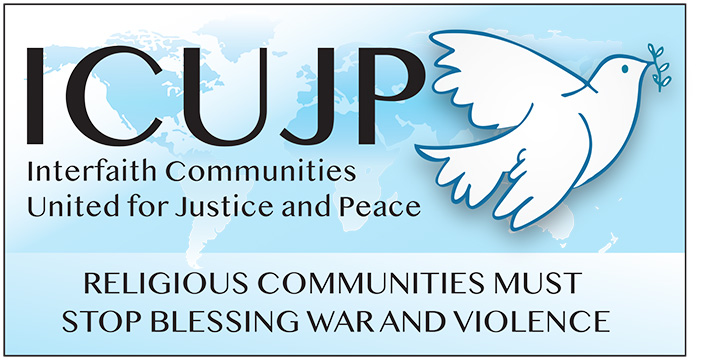 ICUJP Friday Forum AgendaWe Did It For The Water

February 11, 2022 | 7:30–9:30 am PT
Online via Zoom: https://us02web.zoom.us/j/88493068106Call in: +1 669 900 6833 US
Meeting ID: 884 9306 8106 PASSCODE: 195492Facilitator: Rose Leibowitz | Zoom host: Dave Clennon
7:30–7:35	Log in and socializing7:35–7:45 	Welcome and brief introductions7:45–7:50 	Reflection: What Matters to Me – Anthony Manousos7:50–9:15 	Program and Q&A: In the style of a personal essay, Antoinette Scully and Jolly Hollamon will recount their experiences in Northern Minnesota at the Line 3 Pipeline. This will include their travel as well as the history around the sacred sites home to the Anishinaabe Peoples. 9:15–9:20 	Announcements9:20-9:30 	Closing circle and prayerReminder: During this time of staying home, please donate to Immanuel Presbyterian's Food Distribution Center. The need is more critical than ever! Donate here: https://bit.ly/IPCpantry________________FRIDAY FORUMSFEB 25: Stories from Yemen: Ending U.S. Involvement in War and Blockade - more info coming soon!
ICUJP Board of DirectorsLouis Chase • David Clennon • Grace Dyrness • Ed Fisher • Stephen Fiske • John Forney • Jasmine Hailey Maggie Hutchinson • Rosemary Leibowitz • Carolfrances Likins • Rita Lowenthal (1927-2021)
Anthony Manousos • Michael Novick • Rubi Omar • Fr. Chris Ponnet • George Regas (1930-2021)
Steve Rohde • Fidel Sanchez • Susan Stouffer • Veda Veach • Phil Way • Morgan Duff Tucker (Director of Communications)